                                           Информация для родителей           Мяч и речь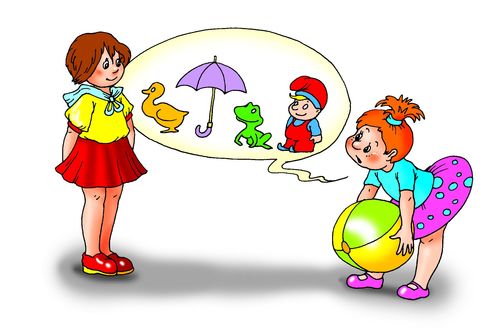 Мяч по популярности занимает первое место в царстве детской игры. Он, как магнит, притягивает к себе детей, стимулируя их неуемную фантазию и двигательное творчество. Игры с мячом способствуют развитию общей и мелкой моторики, ориентировке в пространстве, закреплению правильного произношения, дифференциации звуков, обобщению и расширению словарного запаса, формированию фонематического слуха, грамматического строя речи, являются необходимыми предпосылками для лучшего функционирования речевых органов и оказывают положительное влияние на выработку у детей правильных речевых навыков. Игры с мячом не требуют сложной атрибутики, длительной подготовки и больших временных затрат. Эти игры могут быть интересны и полезны всем членам семьи. В них можно играть в выходные дни, в праздники, в будние дни вечерами, когда взрослые и дети собираются вместе после очередного рабочего дня. Во время игры со словом учитывайте настроение ребенка, его возможности и способности.Примеры некоторых игр с мячом:Игра  с перебрасыванием мяча «Мяч бросай и животных называй»Ход игры.Взрослый называет обобщающее понятие и бросает мяч ребенку. Взрослый: овощи; ребенок: лук, капуста, помидор, свекла и т.д.Взрослый: фрукты; ребенок: яблоко, груша, лимон, абрикос и др.Игра с мячом «Я знаю три названия животных (цветов)» («Я знаю три имени девочки (пять имен мальчиков)».Ход игры. Ребенок, подбрасывая или ударяя мячом об пол, произносит: «Я знаю пять имен мальчиков: Саша, Витя, Коля, Андрей, Володя».Игра с мячом «Животные и их детеныши»Ход игры. У тигра – тигренок, у зайца – зайчонок, у коровы – теленок, у волка – волчонок, у овцы – ягненок, у медведя – медвежонок и т.д.Игра с мячом «Кто как разговаривает?»Ход игры. Взрослый, бросая ребенку мяч, спрашивает: «Кто рычит?», «А кто мычит?», «Кто лает?» и т.д.Игра с перебрасыванием мяча «Подскажи словечко»Ход игры. Взрослый: Ворона каркает, а сорока? Ребенок должен ответить: сорока стрекочет. Примеры вопросов: Сова летает, а кролик? Лягушка квакает, а лошадь? У медвежонка мама медведица, а у бельчонка? И т.д.Игра с перебрасыванием мяча «Чей домик?» или «Кто где живет?»Ход игры. Взрослый: Кто живет в дупле? Ребенок: белка. Кто живет в гнезде? Ребенок: птицы (ласточки, кукушки и др.) Кто живет в норе? Ребенок: лиса. Кто живет в логове? Ребенок: волк и т.д.Игра с мячом «Скажи ласково»Ход игры. Стол – столик, ключ - ключик, дом – домик и т.д.Игра с перебрасыванием мяча «Что происходит в природе?»Ход игры. Взрослый: солнце – что делает? Ребенок: светит, греет. Снег что делает? (тает, темнеет). Ручьи что делают? (бегут) и т.д.Игра с перебрасыванием мяча «Составь предложение»Ход игры. Взрослый (например: «Девочка играть»). Ребенок, поймав мяч, произносит предложение из этих слов («Девочка играет»)Игра с мячом «Кто как передвигается?»Ход игры. Взрослый: летают. Ребенок: бабочки, птицы, мухи и т.д. Плавают (рыбы, дельфины, киты и т.д.) Ползают (змеи, гусеницы, черви), Прыгают (лягушки, кузнечики и др.)Игра с мячом «Какие действия совершают животные?» или «Что делают животные?»Ход игры. Взрослый: собака. Ребенок: стоит, сидит, лежит и т.д. Кошка (мяукает, царапается и т.д.) Мышка (грызет, пищит и т.д.)Игра с мячом «Кто чем занимается?»Ход игры. Взрослый: строитель. Ребенок: строит, повар (варит, готовит), рабочий (работает), художник (рисует) и т.д.Игра с мячом «горячий - холодный»Ход игры. Взрослый: горячий. Ребенок: холодный . (хороший – плохой, умный – глупый, веселый – грустный и т.д.)Игра с мячом «Из чего сделано?»Ход игры. Взрослый: сапоги из кожи. Ребенок: кожаные. (из меха – меховые, из меди – медный и т.д.)Игра с мячом «Лови да бросай – цвета называй»Ход игры. Взрослый: красный. Ребенок: мак, огонь, флаг. (оранжевый – апельсин, морковь; желтый – солнце, репа и т.д.)Игра с мячом «Третий лишний», («Четвертый лишний»)Ход игры. Голубой, красный, спелый. Кабачок, огурец, лимон. Осень, лето, суббота, зима. И т.д.Игра с мячом «Что бывает круглым»Ход игры. Взрослый: Что бывает круглым? Ребенок: мяч, шар, колесо, солнце и т.д. Что бывает длинным? (дорога, река, лента и др.). Что бывает высоким? (гора, дерево, дом и др.). Что бывает зеленым? (трава, кусты, платье и др.) и т.д.Игра с мячом «Один - много»Ход игры. Стол – столы, нос – носы, гора – горы и т.д.Игра с мячом «Веселый счет»Примеры: один стол – пять столов, один слон – пять слонов, один гусь – пять гусей и т.д.Играйте с ребенком на равных, поощряйте его ответы, радуйтесь успехам и маленьким победам! Приятного вам времяпровождения!